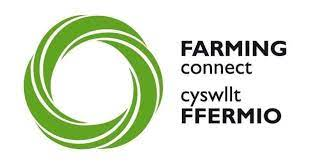 Gwneud cais am gyfleADRAN 1EnwDyddiad geniCyfeiriad Cod PostRhif ffônE-bostADRAN 2A ydych chi’n siarad Cymraeg? 	Ydw 	Nac Ydw Bywgraffiad (paragraff byr amdanoch chi a’ch cyraeddiadau hyd yma) Cymwysterau FfurfiolHyfforddiant / Tystysgrifau Ychwanegol 
Swydd bresennolSwyddi blaenorolPam ydych chi eisiau ymgeisio am y cyfle hwn? Sut mae eich sgiliau a’ch harbenigedd yn cyrraedd gofynion y darparwr? Fy nhargedau dros y 5 mlynedd nesaf 1.2.3.A fyddai modd i chi ddarparu manylion cyswllt dau ganolwr – cyflogwr blaenorol ac un a fyddai’n medru rhoi geirda cymeriad 
 Ticiwch y bocs hwn os nad ydych chi eisiau i ni gysylltu â’ch cyflogwr blaenorol nes yn hwyrach yn y brosesGeirda Cyflogwr		Enw:			
Rhif ffôn:			E-bost:	Geirda Cymeriad		Enw:			
Rhif ffôn:			E-bost:	Mae Menter a Busnes yn cydymffurfio gyda’r Rheoliad Cyffredinol Gwarchod Data (GDPR) 2018 a thrwy hynny rydym yn eich hysbysu ein bod yn cadw manylion personol ymgeiswyr yn ddiogel ac yn gyfrinachol. Rydym ond yn dosbarthu Rhan Dau o’r ffurflenni cais i’r sawl sydd ynghlwm â’r broses recriwtio, h.y. y tirfeddiannwr. Cedwir copi llawn o bob ffurflen gais yn ddiogel ac yn gyfrinachol gan y Tîm Mentro at ddibenion archwilio prosiectau yn unol â gofynion ein harianwyr a’u hamserlenni cadw. Er mwyn cydymffurfio gyda GDPR 2018, rhaid i ni dderbyn eich cytundeb i hyn. Bydd Menter a Busnes yn cymryd yn ganiataol eich bod yn cytuno i’r drefn yma os ydych yn llofnodi (yn electroneg neu’n ysgrifenedig) a’n danfon y ffurflen hon fel cais ffurfiol am y cyfle hwn.DatganiadRwy’n cadarnhau fod y wybodaeth ar y ffurflen hon yn gywir ac i’r data personol a gynhwysir yn y ffurflen i gael ei brosesu at ddiben y cais 
Llofnod
	Dyddiad	Dychweler y ffurflen hon i: Cyfle dan sylw (rhif cyfeirnod Mentro)CymwysterauSefydliadDyddiad derbynManylion unrhyw hyfforddiant perthnasolDyddiad derbynEnw a Chyfeiriad 
y CyflogwrDyddiad dechrau (Mis/Blwyddyn)Swydd a Phrif DdyletswyddauEnw a Chyfeiriad 
y CyflogwrO : I (Mis/Blwyddyn)Swydd a Phrif Ddyletswyddau